FORMULARZ  ZGŁOSZENIOWY PRZEDSIĘBIORCY W ramach testowania usługi „Wycena – przygotowanie firmy pod inwestycje kapitałowe”Podstawowe informacje o przedsiębiorstwie chcącym wziąć udział w testowaniu usługi Podstawowe informacje o przedsiębiorstwie chcącym wziąć udział w testowaniu usługi Podstawowe informacje o przedsiębiorstwie chcącym wziąć udział w testowaniu usługi Podstawowe informacje o przedsiębiorstwie chcącym wziąć udział w testowaniu usługi KATEGORIA PRZEDSIĘBIORSTWA W ROZUMIENIU PRZEPISÓW ZAŁĄCZNIKA NR I DO ROZPORZĄDZENIA KOMISJI (UE) NR 651/2014 Z DNIA 17 CZERWCA 2014 R. (DOTYCZY TAKŻE DZIAŁALNOŚCI OSOBY SAMOZATRUDNIONEJ)KATEGORIA PRZEDSIĘBIORSTWA W ROZUMIENIU PRZEPISÓW ZAŁĄCZNIKA NR I DO ROZPORZĄDZENIA KOMISJI (UE) NR 651/2014 Z DNIA 17 CZERWCA 2014 R. (DOTYCZY TAKŻE DZIAŁALNOŚCI OSOBY SAMOZATRUDNIONEJ)KATEGORIA PRZEDSIĘBIORSTWA W ROZUMIENIU PRZEPISÓW ZAŁĄCZNIKA NR I DO ROZPORZĄDZENIA KOMISJI (UE) NR 651/2014 Z DNIA 17 CZERWCA 2014 R. (DOTYCZY TAKŻE DZIAŁALNOŚCI OSOBY SAMOZATRUDNIONEJ)KATEGORIA PRZEDSIĘBIORSTWA W ROZUMIENIU PRZEPISÓW ZAŁĄCZNIKA NR I DO ROZPORZĄDZENIA KOMISJI (UE) NR 651/2014 Z DNIA 17 CZERWCA 2014 R. (DOTYCZY TAKŻE DZIAŁALNOŚCI OSOBY SAMOZATRUDNIONEJ)Kategoria przedsiębiorstwa  mikroprzedsiębiorstwo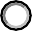 □ w tym samozatrudniony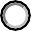 małe przedsiębiorstwośrednie przedsiębiorstwo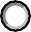 Typ przedsiębiorstwa□ niezależne (samodzielne)□ partnerskie□ związane (powiązane)DANE IDENTYFIKACYJNE PRZEDSIĘBIORSTWA – GŁÓWNA SIEDZIBADANE IDENTYFIKACYJNE PRZEDSIĘBIORSTWA – GŁÓWNA SIEDZIBADANE IDENTYFIKACYJNE PRZEDSIĘBIORSTWA – GŁÓWNA SIEDZIBADANE IDENTYFIKACYJNE PRZEDSIĘBIORSTWA – GŁÓWNA SIEDZIBAPełna nazwa przedsiębiorstwaNIP (w tym spółki cywilnej – jeślidotyczy)REGONKRS (jeśli dotyczy)Forma prawnaPowiatGminaMiejscowośćKod pocztowyUlicaNumer budynku/ lokalu TelefonE-mailOsoba do kontaktuKrótki opis działalności :Krótki opis działalności :Krótki opis działalności :Krótki opis działalności :Czy posiadasz gotowy produkt/usługę □ Tak                                                   □ NieOpis produktu/usługi:Czy firma pozyskała finansowanie na projekt R&D?□ Tak                                                   □ NieCzy firma pozyskała lub planuje pozyskać inwestora kapitałowego?□ Tak                                                   □ NieOświadczenia:Oświadczam, że zapoznałem/am się z Regulaminem Naboru podmiotów MŚP/Testerów do bezpłatnego Testowania Usługi: „Wycena – przygotowanie firmy pod inwestycje kapitałowe.”Oświadczam, że wyrażam zgodę na:wzięcie udziału w testowaniu usługi doradczej o charakterze proinnowacyjnym, wskazanie wniosków, rekomendacji do wdrożenia zmian wynikających z procesu i wyniku testowania w celu ulepszenia usługi,Udostępnienia danych przedsiębiorstwa oraz zapewnienia dostępności niezbędnego personelu i poświęcenia czasu na potrzeby testowania usługi.Czy posiadasz gotowy produkt/usługę □ Tak                                                   □ NieOpis produktu/usługi:Czy firma pozyskała finansowanie na projekt R&D?□ Tak                                                   □ NieCzy firma pozyskała lub planuje pozyskać inwestora kapitałowego?□ Tak                                                   □ NieOświadczenia:Oświadczam, że zapoznałem/am się z Regulaminem Naboru podmiotów MŚP/Testerów do bezpłatnego Testowania Usługi: „Wycena – przygotowanie firmy pod inwestycje kapitałowe.”Oświadczam, że wyrażam zgodę na:wzięcie udziału w testowaniu usługi doradczej o charakterze proinnowacyjnym, wskazanie wniosków, rekomendacji do wdrożenia zmian wynikających z procesu i wyniku testowania w celu ulepszenia usługi,Udostępnienia danych przedsiębiorstwa oraz zapewnienia dostępności niezbędnego personelu i poświęcenia czasu na potrzeby testowania usługi.Czy posiadasz gotowy produkt/usługę □ Tak                                                   □ NieOpis produktu/usługi:Czy firma pozyskała finansowanie na projekt R&D?□ Tak                                                   □ NieCzy firma pozyskała lub planuje pozyskać inwestora kapitałowego?□ Tak                                                   □ NieOświadczenia:Oświadczam, że zapoznałem/am się z Regulaminem Naboru podmiotów MŚP/Testerów do bezpłatnego Testowania Usługi: „Wycena – przygotowanie firmy pod inwestycje kapitałowe.”Oświadczam, że wyrażam zgodę na:wzięcie udziału w testowaniu usługi doradczej o charakterze proinnowacyjnym, wskazanie wniosków, rekomendacji do wdrożenia zmian wynikających z procesu i wyniku testowania w celu ulepszenia usługi,Udostępnienia danych przedsiębiorstwa oraz zapewnienia dostępności niezbędnego personelu i poświęcenia czasu na potrzeby testowania usługi.Czy posiadasz gotowy produkt/usługę □ Tak                                                   □ NieOpis produktu/usługi:Czy firma pozyskała finansowanie na projekt R&D?□ Tak                                                   □ NieCzy firma pozyskała lub planuje pozyskać inwestora kapitałowego?□ Tak                                                   □ NieOświadczenia:Oświadczam, że zapoznałem/am się z Regulaminem Naboru podmiotów MŚP/Testerów do bezpłatnego Testowania Usługi: „Wycena – przygotowanie firmy pod inwestycje kapitałowe.”Oświadczam, że wyrażam zgodę na:wzięcie udziału w testowaniu usługi doradczej o charakterze proinnowacyjnym, wskazanie wniosków, rekomendacji do wdrożenia zmian wynikających z procesu i wyniku testowania w celu ulepszenia usługi,Udostępnienia danych przedsiębiorstwa oraz zapewnienia dostępności niezbędnego personelu i poświęcenia czasu na potrzeby testowania usługi.Data i  podpis:Data i  podpis:Data i  podpis:Data i  podpis: